August 2019 Kdg. EDM4 Plans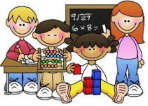 SundayMondayTuesdayWednesdayWednesdayThursdayFridaySaturday123456778910 1112 13141415161718 19202121222324Teacher              In-ServiceTeacher              In-ServiceTeacher In-ServiceTeacher In-Service25 26272728 293031First Day of School –Kdg. Orientation*Put up #1 on class lineRoutine1:# of the Day (pg. 5)Routine 2: Attendance (pg. 11)Routine 3: Calendar (pg. 14)Back to School Assembly 2:20Routine1:# of the Day (pg. 5)Routine 2: Attendance (pg. 11)Routine 3: Calendar (pg. 14)Back to School Assembly 2:20Routine 4: Weather (pg. 20)Routine 5: Survey (pg. 26)“How do you get to school?”1.1 Partner  MatchPg. 40-43CherryDale Assembly 2:00Early Dismissal 2:30No School for Labor Day HolidaySeptember 2019 Kdg. EDM 4 PlansSundayMondayTuesday  WednesdayThursdayFridaySat.Homelinks  123		4567**FIRST HW - Rdg onlyNo School Labor Day1.2 Intro to Pattern Blocks Pg. 44-471.3 Gotcha: A Counting Game    Pg. 48-51 HL1.4 Number WalkPg. 52-55 HL1.5 Getting to Know NumbersPg. 56-59Homelinks  891011Open House   121314-Unit 1Family Letter-1.3 Counting Steps-Practice counting to 10** HW Rdg & Math1.6 Count and SitPg. 60-631.7 Class Birthdays           Pg. 64-67 HL10th Day of School1.8 Class Age Graph Pg. 68-711.9 Number Stations Pg. 72-75 HL 1.10 Quick Looks  Pg. 76-79Homelinks1516Picture Day     1718192021-1.4 Numbers All Around-1.7 Family Celebration Math-practice counting a set of 5 objects1.11 Five Frames  Pg. 80-831.12 Describing Shapes Pg. 84-871.13 Shapes & Patterns Pg. 88 HLAssessment Unit 1 Officer Phil 2:30;Pavilion CuttingAct 80 Early Dismissal 12:35First Day of FallHomelinks 22-1.13 Shape & Color Patterns-Math Sheet232.1 Match Up Dot Cards Pg. 102-105242.2 Top It with Dot Cards Pg. 106-109Johnny Appleseed’s Bday20th Day of School252.3 Getting to Know Triangles  Pg. 110-113 HL 26 2.4 Number Board  Pg. 114-11727MATH Explorations/ Centers282930 - Unit 2 Family Letter-2.3 Triangles at Home- Practice orally counting 0-10.2.5 Pocket Problems Up to 10 Pg. 118-121 HLOctober 2019 Kdg. EDM4 PlansSundayMondayTuesdayWednesdayThursdayFridaySat. Sept. 29Sept.  3012345Homelinks:- Unit 2 Family Letter-2.3 Triangles at Home- Practice orally counting 0-10.2.5 Pocket Problems Up to 10 Pg. 118-121 HL2.6 How Many Now?  Pg. 122-125Marathon Fun DayHomecoming Week2.7 (Day 1) Open Response Intro to Sorting pg. 126-133 HL 2.7 (Day 2) Open Response Intro to Sorting pg. 126-133. HLHomelinks   67891011122.5 Pocket Problems-2.7 Sorting Groceries -2.8 Getting to Know Circles  Pg. 134-137 HL 2.9 Ten Frames Pg. 138-14130th Day of School2.10 Counting Collections  Pg. 142-145   2.11 Getting to Know Rectangles  Pg. 146-149 HL2.12 Number Stories  Pg. 150-153Homelinks13141516 17 18192.8 Circles at Home-2.11 Rectangles at Home No School  Teacher Inservice2.13 More Number Stories  Pg. 154-157 HL Assessment Unit 2/ Report CardAssessment Unit 2/ Report CardAssessment Unit 2/ Report CardHomelinks 20212223 2425 26-2.13 # Stories at Home-Assessment Report Card 3.1 Pattern Block Graph Pg. 168-171 HL 3.2 Ten Bean Spill Pg. 172-175 HL 3.3 Rope Shapes Pg. 176-17940th Day of School3.4 Number Books Pg. 180-183Act 8012:35 DismissalHomelinks 2728293031Nov. 12-Section 3 Letter- 3.1 Sorting a Collection- 3.2 Ten-Coin Toss3.5 Longer or Shorter  Pg. 184-187 HL Pumpkin Math ActivitiesPumpkin Math ActivitiesEnd of 9 Weeks      Fall Fest      3.6 Obstacle Course Positions Pg. 188-191 HLNovember 2019 Kdg. EDM4 PlansSundayMondayTuesdayWednesdayThursdayFridaySat.Homelinks 27Oct.28Oct. 29Oct. 30Oct. 3112Section 3 Letter- 3.1 Sorting a Collection- 3.2 Ten-Coin Toss3.5 Longer or Shorter  Pg. 184-187 HL Pumpkin Math ActivitiesPumpkin Math ActivitiesEnd of Nine WeeksFall Fest 3.6 Obstacle Course Positions Pg. 188-191 HLHomelinks   3456789-3.5 Longer or Shorter-3.6 Simon Says3.7 (Day 1) Comparing Representations Pg. 192-1993.7 (Day 2) Comparing Representations Pg. 192-1993.8 Spin a Number  Pg. 200-203 HL 50th Day of School3.9 Line Up Pg. 204-207 HLReport CardsVeteran’s DayAssembly2:30 Early Dismissal*Send HW home todayHomelinks   10 1112 13141516-3.8 Counting & Writing Numbers-3.9 Line Up No School:Veteran’s Day Parent Conferences – No School 3.10 Number Card Activities Pg. 208-211 HL3.11 Roll and Record Pg. 212-2153.12 Monster Squeeze Pg. 216-219 HL Homelinks   1718 1920212223-3.10 Number-Card Games- 3. 12 Monster Squeeze-Assessment Unit 33.13 Numbers on Slates Pg. 220-223 Assessment on Unit 3 4.1 Attribute Blocks Pg. 234-237 HL 4.2 Shapes by Feel Pg. 238-2414.3 Favorite Color Graph Pg. 242-245 HL60th Day of SchoolHomelinks 24252627282930No HomeworkThanksgiving ActivitiesThanksgiving ActivitiesThanksgiving Activities2:30 Early DismissalThanksgiving VacationThanksgiving VacationDecember 2019 Kdg. EDM4 PlansSundayMondayTuesdayWednesdayThursdayFridaySat.Homelinks 1234567-Family Letter Unit 4-4.1 Attribute Treasure Hunt-4.3 Making a Shoe GraphNo School: First Day of Deer 4.4 Meet the Calculator Pg. 246-2494.5 Ten Frames Quick Looks Pg. 250 HL 4.6 Moving with Teens Pg. 254Early Dismissal at 12:35Homelinks 89 10 1112 1314- 4.5 Match Up with Ten Frames and Numbers4.9 Heavier or Lighter Christmas Math HW sheetDay 1: 4.7 Building with Hexagons Pg. 246-249Day 2: 4.7 Building with Hexagons Pg. 246-24970th Day of School4.8 Building Numbers  Pg. 266-2694.9 Exploring Weight HL PG. 270  1516 1718 192021No HomeworkMATH Centers/ExplorationsChristmas Math ActivitiesChristmas Centers with parents       Christmas Math ActivitiesChristmas Party     2:30 Hour Early Dismissal22/2923/3024/3125262728Christmas VacationChristmas VacationChristmas VacationChristmas VacationChristmas VacationJanuary 2020 Kdg. EDM4 PlansSundayMondayTuesdayWednesdayThursdayFridaySat.Homelinks 2930311234No SchoolChristmas VacationNo School Christmas VacationNo School New Year’s Vacation4.10 Exploring Capacity HL Pg. 2744.11 Counting by 10’s HL  Pg. 278Homelinks   56789 10114.10 Measuring Capacity 4.11 Counting Fingers4.12 Top-It with Number Cards4.12 Top-It with Number Cards HL Pg. 28280th Day of School4.13 Number Grid Explorations Pg. 286Assessment Unit 4 and Report CardAssessment  Ut 4 and Report CardCenters/Games/ ExplorationsHomelinks 1213141516 17 18Unit 5 Family Letter5.1 Number Grid 100th day Letter with bag for collection     5.1 The 100th Day  HL Pg. 3005.2 Roll and Record with Dot Dice  Pg. 304 5.3 Ten Bears on a Bus  Pg. 3055.4 Find and Draw Shapes  Pg. 312 HLAct 80 Early Dismissal 12:35Send home HW todayHomelinks 192021222324255.4 Drawing Fav, Family Shapes5.5 I Spy with Shapes                 No School MLK Day   5.5 Shapes All Around   Pg. 316 HL 90th Day of SchoolEnd of 9 Weeks                   5.6 Teen Partners  Pg. 3205.7 Open Response – Seats at the Party –     Day 1  Pg. 3245.7 Open Response – Seats at the Party – Day 2  Pg. 324Homelinks 262728 29303115.8 Teen Partners5.8 Teens on Double Ten Frames HL Pg. 332Chinese New Year  Jan.25-Feb.8th  Year of the Rat5.9 The Equal Symbol (=)   Pg. 3365.10 The Addition Symbol (+)HL Pg. 340Report Cards5.11 Growing TrainHL Pg. 344Groundhog Day Centers/Games/ ExplorationsFebruary 2020 Kdg. EDM4 PlansSundayMondayTuesdayWednesdayThursdayFridaySatHL:     Jan. 26 Jan. 27Jan. 28Jan. 29Jan. 303115.8 Teen Partners5.8 Teens on Double Ten Frames HL Pg. 332Chinese New Year  Jan.25-Feb.8th  Year of the Rat5.9 The Equal Symbol (=)   Pg. 3365.10 The Addition Symbol (+)HL Pg. 340Report Cards5.11 Growing TrainHL Pg. 344Centers/Games/ Explorations Groundhog DayHomelinks   2345678  5.10 Number Stories with Addition  5.11 Snack AdditionAssessment5.12 Number Scrolls Pg. 348100th day of schoolExtra Day for 100th Day activities 5.13 Shape CombinationsPg. 352Assessment Unit 5Homelinks   9Family Letter6.1 Reading the Calendar10Start Unit 66.1 Body Heights with String HL Pg.  116.2 Length Line Up HL Pg. 370 126.3 Types of Pets Graph Pg. 374  136.4 Solid Shape Museum HL Pg. 37814Valentine’s Day Party 2:30Send HW today15Homelinks 161718 192021226.2 Comparing Heights6.4 Solid-Shape MuseumNo SchoolAct 80 Day 6.5 Flat and Solid Shapes Pg. 3826.6 What’s My Rule? Fishing Pg. 386  6.7 Day 1 Tall Enough to Ride Pg. 390  6.7 Day 2 Tall Enough to Ride Pg. 390  Homelinks 232425262728296.8 Take-Away Number Stories6.9 Disappearing Snack Train6.8 Subtraction Symbol (-) HL Pg. 398  6.9 The Disappearing Train HL Pg. 402  6.10 Attribute Spinner Pg. 406  6.11 Hiding Bears  HL Pg. 410  6.12 Growing and Disappearing Train  Pg. 414  March 2020 Kdg. EDM4 PlansSundayMondayTuesdayWednesdayThursdayFridaySatHomelinks   123Kdg. Registration   45676.11 Penny PlateAssessmentDr. Seuss’s Birthday Math Activities6.13 Number Stories with Symbols (+-=)Pg. 418Assessment   Unit 67.1 Number Line Add & Subtraction  Pg.432Centers/ExplorationsHomelinks   8Kdg. Testing     9Kdg. Testing    101112 1314Family Letter Ut 77.2 What’s My Rule?7.2 Domino Addition HL  Pg. 4367.3 Teen Collections  Pg. 440  7.4 Solid Shapes Match Up Pg. 4447.5 Count and Skip Count with Calculators HL  Pg. 4487.6 Pan Balance Leveling Pg. 452Homelink  1516St. Patrick’s   1718 1920217.5 Counting by 10’s 7.7 Survey Record Sheet7.7 Representing Survey Data Day 1 HL  Pg. 4567.8 Estimation Jar HL Pg. 4647.9 Bead Combinations HL  Pg. 468Report Card AssessmentsAct 80 Early Dismissal 12: 35 First Day of Spring Homelinks 22232425Reading Night 2627287.8 Penny Jar7.9 Bead CombinationsSnow Make-up Day #2Report Card Assessments for    9 Weeks 7.10 Class Number Story Book  Pg. 472End of 9 weeks7.11 Class Collection HL Pg. 476Centers/Explorations2930 31April 1 April 2 April 3 4 Family Letter Ut. 8Extra math sheet7.12 Dice Addition Pg. 4807.13 Mystery Block  Pg. 484April 2020 Kdg. EDM4 PlansSundayMondayTuesdayWednesdayThursdayFridaySatHomelinks  2930311234Family Letter Ut. 8Extra math sheet7.12 Dice Addition Pg. 480 7.13 Mystery Block  Pg. 484Assessment    Unit 78.1 Solid Shapes by Feel Pg. 498 Report Cards Home8.2 Marshmallow and Toothpick Shapes HL Pg. 502Homelinks    5678Spring Pictures9 10 118.2 Modeling Shapes & Structures8.4 Counting High & Counting on HW – due back on Friday April 17t – two weeks to complete8.3 Counting to Measure Time Pg. 506Easter Math Activities   2:30 Early Dismissal  No SchoolSnow Make-up Day #3  Easter VacationNo SchoolHomelinks  1213141516 17188.2 Modeling Shapes & Structures8.4 Counting High & Counting on HW – due back on Friday April 17thEaster Vacation No School 8.4 Interrupted Counting HL Pg. 5108.5 Dice Subtraction Pg. 5148.6 Craft–Stick Bundles HL Pg. 5188.7 Birds on a Wire Day 1 Pg. 522 Homelinks  192021222324258.6, 8.9, and extra math sheet8.6 Graphing Snacks by 10’s & 1’s8.9 Telling Number Stories8.7 Birds on a Wire Day 2 Pg. 522 8.8 Car Race Pg. 5308.9 Number Stories with Calculators HL Pg. 534Earth Day8.10 Nonconsecutive Numbers HL Pg. 538Act 80 Early Dismissal 12:35Homelinks   268.10 Comparing Ages8.13 Collections of Number StoriesAssessment278.11 Addition Top-It Pg. 542288.12 Function Machine Pg. 546298.13 Name Collection Posters HL Pg. 55030Assessment Ut 8May 19.1 Make a Design 9.2 Subtraction Top-It Pg. 564, 568May/June 2020 Kdg. EDM4 PlansSundayMondayTuesdayWednesdayThursdayFridaySatHomelinks  2627282930128.10 Comparing Ages8.13 Collections of Number StoriesAssessment8.11 Addition Top-It Pg. 5428.12 Function Machine Pg. 5468.13 Name Collection Posters HL Pg. 550Assessment Unit 89.1 Make a Design 9.2 Subtraction Top-It Pg. 564, 568Homelinks   34Kdg. Concert       56789Family Letter Ut 9        9.2 Addition and Subtraction                  9.5 Measuring Objects9.1 Make a Design 9.2 Subtraction Top-It Pg. 564, 5689.3 What’s My Rule with Numbers Pg. 5729.4 Backpack Math: Height, Weight, & Area Pg. 5769.5 Backpack Math: Weight & Capacity HL Pg. 580Homelinks  10 1112 13141516Mother’s DayProject: Handprint flower on white paper with tan pot glued on of why they love their mom.HW Extra math page on addition & subtraction and drawing shapes.9.6 Roll & Record with Numeral Dice Pg. 584Valewood Farm Trip9.7 Making Maps Pg. 5889.8 Uniform Weights on a Pan Balance Pg. 5969.9 Measuring Time in Seconds Pg. 6001718 1920212223LAST WEEK for  HW 9.8 Pan Balance Sheet                         9.9 Timing Yourself Assessment9.10 Doubles on Double Ten Frames Pg. 6049.11 Fishing for Ten Pg. 608Assessment:  Can do 9.12-9.13 Math Celebrations during assessmentsAssessment: Can do 9.12-9.13 Math Celebrations during assessments  2:30 Early DismissalSnow Make-up Day #124252627 282930Camp Read- A- LotNo School Memorial DayCamp Read- A- LotCamp Read- A- LotCamp Read- A- LotCamp Read- A- Lot31 ? Preschool Visit ? Qu Wedding? Kickball Game ? Kick ball Game Rain dateJune 1CampRead- A- Lot June 2 CampRead- A- Lot June 3   Last Student Day of SchoolJune 4June 56